ICS 27.010CCS F 01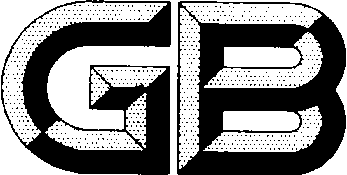 中华人民共和国国家标准GB 21258—XXXX代替GB 21258—2017、GB 33574—2017燃煤发电机组单位产品能源消耗限额XXXX - XX - XX发布XXXX - XX - XX实施附件1前  言本文件按照GB/T 1.1—2020《标准化工作导则 第1部分：标准化文件的结构和起草规则》的规则起草。本文件替代GB 21258—2017《常规燃煤发电机组单位产品能源消耗限额》和GB 35574—2017《热电联产单位产品能源消耗限额》。与GB 21258—2017和GB 35574—2017相比，除编辑性改动外，主要技术变化如下：整合了GB 21258—2017和GB 35574—2017内容，修改标准名称为“燃煤发电机组单位产品能源消耗限额”；扩大了标准适用范围（见第1章，GB 21258—2017与GB 35574—2017的第1章）；增加了术语和定义（见第3章，GB 21258—2017与GB 35574—2017的第3章）；调整了能耗等级数值（见第4章，GB 21258—2017与GB 35574—2017的第4章）；修改了能耗限定值的技术要求（见5.1，GB 21258—2017的5.1与GB 35574—2017的5.2）；修改了能耗准入值的技术要求（见5.2，GB 21258—2017的5.2与GB 35574—2017的5.3）；调整了单位产品能耗限额值的影响因素和修正系数（见5.3，GB 21258—2017的5.3与GB 35574—2017的5.4）；增加了供热机组供电煤耗修正方法（见5.3.5）。请注意本文件的某些内容可能涉及专利。本文件的发布机构不承担识别专利的责任。本文件由国家标准化管理委员会提出并归口。本文件起草单位： 本文件主要起草人：本文件所代替标准的历次版本发布情况为：    本文件于2007年首次发布，分别于2013年、2017年进行了修订；    本次为第三次修订，本次修订并入了GB 35574—2017《热电联产单位产品能源消耗限额》的内容。本文件规定的机组单位产品能耗限定值自X年X月X日起实施。燃煤发电机组单位产品能源消耗限额1  范围本文件规定了燃煤发电机组单位供电量、单位供热量能源消耗（以下简称能耗）限额等级、技术要求、统计范围和计算方法。本文件适用于燃煤发电机组能耗的计算、考核，以及对新建机组的能耗控制。本文件不适用于背压机组和资源综合利用机组。2  规范性引用文件下列文件中的内容通过文中的规范性引用而构成本文件必不可少的条款。其中，注日期的引用文件，仅该日期对应的版本适用于本文件；不注日期的引用文件，其最新版本（包括所有的修改单）适用于本文件。GB/T 2589    综合能耗计算通则GB/T 12723   单位产品能源消耗限额编制通则DL/T 904     火力发电厂技术经济指标计算方法DL/T 1365    名词术语 电力节能DL/T 1929    燃煤机组能效评价方法3  术语和定义GB/T 12723、DL/T 904、DL/T 1365、DL/T 1929界定的以及下列术语和定义适用于本文件。3.1供电[标准]煤耗 net [standard] coal consumption rate 统计期内，机组每对外提供1 kW·h电能平均耗用的标准煤量。[来源：DL/T 1365—2014，5.3.1.19，有修改]3.2供热[标准]煤耗 heating [standard] coal consumption rate统计期内，机组每对外提供1 GJ的热量平均耗用的标准煤量。[来源：DL/T 1365—2014，5.3.1.18，有修改]3.3机组负荷系数 load coefficient of a unit机组出力系数 output coefficient of a unit统计期内，机组输出功率平均值与机组额定功率之比，即机组利用小时数与运行小时数之比。[来源：DL/T 1365—2014，4.2.12，有修改]3.4供热比 heat-supply ratio统计期内，机组经由汽轮机对外供热量与汽轮机组热耗量的百分比。[来源：DL/T 1365—2014，5.3.1.6，有修改]注:供热热量和汽轮机热耗量可以基于入炉煤计算，也可以基于汽轮机入口热量计算。3.5热电比 heat and power ratio统计期内，机组经由汽轮机向外供出的热量和供电量的当量热量的百分比。[来源：DL/T 904—2015，9.1.3，有修改]3.6汽轮机组抽汽效率 efficiency of steam extraction统计期内，汽轮机组抽汽用于供汽或供热时，导致汽轮机组损失的做功量和抽汽所含热量的比值。[来源：DL/T 1929—2018，3.1.11，有修改]4  能耗限额等级燃煤发电机组能耗限额等级见表1。其中1级能耗最低。表1燃煤发电机组单位产品能耗限额等级5  技术要求   5.1 能耗限定值现役机组单位产品供电煤耗限定值为表1中对应容量级别的3级值与5.3各影响因素修正系数的乘积。现役供热机组单位产品供热煤耗限定值为表1中对应容量级别的3级值与表3燃煤成分修正系数的乘积。5.2 能耗准入值100%额定负荷下，新建、扩建和改建机组的供电煤耗和供热煤耗的准入值应不大于表1中对应容量级别的2级数值。其中，常规空冷机组、“W”火焰炉机组、循环流化床锅炉机组供电煤耗准入值按表2给定的增加值修正（即机组单位产品能耗准入值与供电煤耗增加值的代数和），其他影响因素不做修正。表2常规空冷机组、“W”火焰炉机组及循环流化床锅炉机组供电煤耗增加值5.3 能耗的影响因素和修正系数5.3.1 燃煤成分修正系数燃煤成分修正系数按表3选取。表3 燃煤成分修正系数5.3.2 冷却方式修正系数冷却方式修正系数按表4选取。表4 冷却方式修正系数5.3.3 当地气温修正系数当地气温修正系数按表5选取。表5当地气温修正系数5.3.4 机组负荷（出力）系数修正系数机组负荷（出力）系数修正系数按照公式（1）计算。           ……………（1）式中：     机组负荷（出力）系数修正系数；      统计期（含供热期）负荷率平均值，%。       无理常数。5.3.5 供热机组供电煤耗修正系数供热机组供电煤耗修正系数按照公式（2）计算。                    ………………………………………（2）式中：    供热机组修正系数；     统计期机组平均供热比；     统计期内，第个抽汽点的抽汽效率；     统计期内，第个抽汽点平均热电比；湿冷、空冷机组的抽汽效率根据其抽汽压力分别按照公式（3）、（4）计算。  ……（3）……（4）式中：     统计期内，供热抽汽孔处绝对压力平均值，MPa。        6  统计范围和计算方法6.1  统计范围在统计期内，用于电力和热力生产所消耗的各种能源总量，包括主生产系统、辅助生产系统和附属生产系统设施的各种能源消耗量和损失量，不包括非生产使用的、基建和技改等项目建设消耗的、副产品综合利用使用的和向外传输的能源量。机组生产公用系统厂用电按接线方式或按机组发电量分摊到机组后计入统计范围。现役机组通常按年度确定统计期。6.2  能耗计算方法6.2.1 能耗计算应符合GB/T 2589的规定。6.2.2 机组供电煤耗和供热煤耗计算方法按DL/T 904执行。Norm of energy consumption per unit product of coal-fired power generation（征求意见稿）国家市场监督管理总局发 布国家标准化管理委员会发 布压力参数容量级别aMW能耗限额等级能耗限额等级能耗限额等级能耗限额等级能耗限额等级能耗限额等级压力参数容量级别aMW1级b1级b2级2级3级b3级b压力参数容量级别aMW供电煤耗 gce/(kW·h）供热煤耗kg/GJ供电煤耗 gce/(kW·h）供热煤耗kg/GJ供电煤耗 gce/(kW·h）供热煤耗kg/GJ超超临界1000≤270≤40.5≤276≤40.5≤284≤42超超临界600≤276≤40.5≤282≤40.5≤291≤42超临界600≤288≤40.5≤285c≤40.5≤299≤42超临界300≤290≤40.5≤285c≤40.5≤308≤42亚临界600≤303≤40.5≤285c≤40.5≤312≤42.5亚临界300≤310≤40.5≤285c≤40.5≤321≤42.5超高压200/≤40.5≤285c≤40.5≤352≤42.5超高压200以下/≤40.5≤285c≤40.5≤352≤42.5a  表中未列出的机组容量级别，参照低一档容量级别限额。b “W”火焰炉机组的1级值和3级值，给予3gce/（kW·h）的增加值修正；循环流化床锅炉机组的1级值和3级值，给予15gce/（kW·h）的增加值修正。增加值的修正为机组单位产品能耗限额值与相应供电煤耗增加值的代数和。c大电网覆盖范围的煤电机组。a  表中未列出的机组容量级别，参照低一档容量级别限额。b “W”火焰炉机组的1级值和3级值，给予3gce/（kW·h）的增加值修正；循环流化床锅炉机组的1级值和3级值，给予15gce/（kW·h）的增加值修正。增加值的修正为机组单位产品能耗限额值与相应供电煤耗增加值的代数和。c大电网覆盖范围的煤电机组。a  表中未列出的机组容量级别，参照低一档容量级别限额。b “W”火焰炉机组的1级值和3级值，给予3gce/（kW·h）的增加值修正；循环流化床锅炉机组的1级值和3级值，给予15gce/（kW·h）的增加值修正。增加值的修正为机组单位产品能耗限额值与相应供电煤耗增加值的代数和。c大电网覆盖范围的煤电机组。a  表中未列出的机组容量级别，参照低一档容量级别限额。b “W”火焰炉机组的1级值和3级值，给予3gce/（kW·h）的增加值修正；循环流化床锅炉机组的1级值和3级值，给予15gce/（kW·h）的增加值修正。增加值的修正为机组单位产品能耗限额值与相应供电煤耗增加值的代数和。c大电网覆盖范围的煤电机组。a  表中未列出的机组容量级别，参照低一档容量级别限额。b “W”火焰炉机组的1级值和3级值，给予3gce/（kW·h）的增加值修正；循环流化床锅炉机组的1级值和3级值，给予15gce/（kW·h）的增加值修正。增加值的修正为机组单位产品能耗限额值与相应供电煤耗增加值的代数和。c大电网覆盖范围的煤电机组。a  表中未列出的机组容量级别，参照低一档容量级别限额。b “W”火焰炉机组的1级值和3级值，给予3gce/（kW·h）的增加值修正；循环流化床锅炉机组的1级值和3级值，给予15gce/（kW·h）的增加值修正。增加值的修正为机组单位产品能耗限额值与相应供电煤耗增加值的代数和。c大电网覆盖范围的煤电机组。a  表中未列出的机组容量级别，参照低一档容量级别限额。b “W”火焰炉机组的1级值和3级值，给予3gce/（kW·h）的增加值修正；循环流化床锅炉机组的1级值和3级值，给予15gce/（kW·h）的增加值修正。增加值的修正为机组单位产品能耗限额值与相应供电煤耗增加值的代数和。c大电网覆盖范围的煤电机组。a  表中未列出的机组容量级别，参照低一档容量级别限额。b “W”火焰炉机组的1级值和3级值，给予3gce/（kW·h）的增加值修正；循环流化床锅炉机组的1级值和3级值，给予15gce/（kW·h）的增加值修正。增加值的修正为机组单位产品能耗限额值与相应供电煤耗增加值的代数和。c大电网覆盖范围的煤电机组。机组类型机组类型供电煤耗增加值gce/(kW·h）常规空冷机组常规空冷机组15“W”火焰炉机组“W”火焰炉机组9循环流化床锅炉机组湿冷15循环流化床锅炉机组空冷25燃煤成分（质量分数,%）燃煤成分（质量分数,%）修正系数挥发分（干燥无灰基）>191.000挥发分（干燥无灰基）10≤Vdaf ≤19挥发分（干燥无灰基）< 10灰分（收到基）≤301.000灰分（收到基）30< Aar≤50硫分（收到基）≤11.000硫分（收到基）> 1全水分（收到基）≤201.000全水分（收到基）> 20注：Vdaf为燃煤干燥无灰基挥发分；Aar、Sar、Mar分别为燃煤收到基灰分、硫分、全水分；Qar,net为燃煤收到基低位发热量，单位为kJ/kg。注：Vdaf为燃煤干燥无灰基挥发分；Aar、Sar、Mar分别为燃煤收到基灰分、硫分、全水分；Qar,net为燃煤收到基低位发热量，单位为kJ/kg。注：Vdaf为燃煤干燥无灰基挥发分；Aar、Sar、Mar分别为燃煤收到基灰分、硫分、全水分；Qar,net为燃煤收到基低位发热量，单位为kJ/kg。冷却方式冷却方式修正系数直流冷却冷却水提升高度≤10m1.000直流冷却冷却水提升高度＞10m循环冷却1.010空气冷却间接空冷1.040空气冷却直接空冷1.050 注：H为冷却水提升高度。 注：H为冷却水提升高度。 注：H为冷却水提升高度。最冷月份平均气温℃修正系数 t≤-51.000-5<t≤00＜t1.010注：t为最冷月份平均气温。注：t为最冷月份平均气温。